Форма сводного отчетаМуниципальное образование- Управление образования МО «Сенгилеевский район» Дата проведения : 14 апреля   2018 года . Тема :      соревнования по дворовым подвижным играм Исполнитель: Проворова Надежда Егоровна(8 84233) 2-13-62Наименование общеобразовательного учрежденияНаименование мероприятияКоличество участников обучающихсяКоличество участниковродителейПриглашенныепочетные гостиОсвещение в СМИ, ссылка о размещении информации, с хэштегом: #Спортивнаясуббота МОУ  Красногуляевская  СШ   Соревнования по  дворовым подвижным играм 263 Директор школы Брехова Т.НСайт ОО  www.krgchool11ibihost.ru  МОУ СШ г. Сенгилея  имени Героя Советского Союза Н.Н. Вербина Соревнования по  дворовым подвижным играм45---МОУ Тушнинская СШ Соревнования по  дворовым подвижным играм17 МОУ Цемзаводская СШ Соревнования по  дворовым подвижным играм5-- МОУ Елаурская СШ Соревнования по  дворовым подвижным играм31МОУ Алёшкинская ОШСоревнования по  дворовым подвижным играм«Лапта», «Хали-хол», «вышибалы»9http://алёшкинскаяшкола.рф МОУ Русско- Бектяшкинская ОШСоревнования по  дворовым подвижным играм« Вышибалы»12http://rbektyashka.ucoz.ru/news/lyzhnja_rossii_2018/2018-02-10-335 МОУ Кротковская ОШ Соревнования по  дворовым подвижным играм « Вышибалы» 9 МУДО ДЮСШ  Соревнования по Джиу- джитсу723 МУДО ДЮСШ  Соревнования по Дзюдо 10 Итого:2366Всего в муниципальном образовании 8Начальник Управления образования  Администрации МО « Сенгилеевский район» 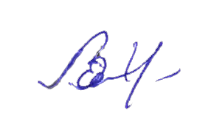  Е.В. Витковская 